HALAMAN PERSETUJUANJudul			: PEMBELAJARAN ONLINE MESIN OTOMOTIF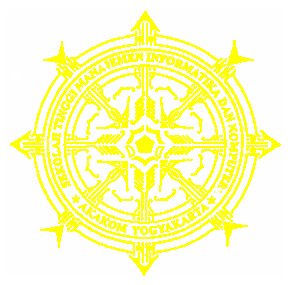 	   STUDI KASUS DI SMK PANCA BHAKTI BANJARNEGARANama	: Nazaruddin AhmadNo. Mahasiswa	: 0 4 5 4 1 0 0 3 5Jenjang	: Strata I ( S1 )Jurusan	: Teknik InformatikaMata Kuliah	: SkripsiSemester	: Genap	Tahun : 2008 / 2009Telah diperiksa dan disetujuiDi Yogyakarta, 30 September 2009Mengetahui / MenyetujuiDosen PembimbingDrs.Tri Prabawa,M.Kom